September 26-30 Homework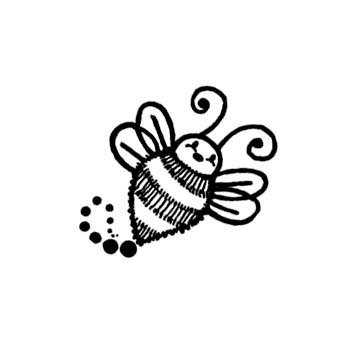 *There is no spelling this week.  Wordly Wise Vocabulary for lesson 2 is introduced.  Test will be next week.  My WW study sheet is coming home to use as a study guide.  It stays home. Other resources are on the blog under "More"- "Wordly Wise"Monday-Hiller Homework.  No math pages. Family History Project was due today.Tuesday-Language homework, math lesson (black and white page)Wednesday-Wordly Wise worksheet, math lesson (B &W)Thursday-Language homework, math lesson (B &W).  Practice book pages 25, 26, 27Friday-Reading logs due